Задание№2. С помощью справочной информации создайте инструкцию по использованию исследуемого лекарства по предложенному плану:Задание№2. С помощью справочной информации создайте инструкцию по использованию исследуемого лекарства по предложенному плану:Задание №1:Для качественного определения салициловой кислоты используют:реакцию с раствором FеС13 (фиолетовое окрашивание)  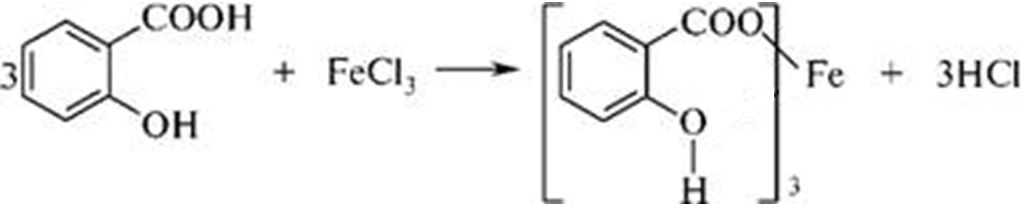 Салицилат железа (III) Fe[C6H4COO(OH)]3реакцию с водным раствором CuSO4 (зеленое окрашивание).Составьте УХР для второго взаимодействия: ___________________________________________________________________________Задание №1:Для качественного определения салициловой кислоты используют:реакцию с раствором FеС13 (фиолетовое окрашивание)  Салицилат железа (III) Fe[C6H4COO(OH)]3реакцию с водным раствором CuSO4 (зеленое окрашивание).Составьте УХР для второго взаимодействия: ___________________________________________________________________________